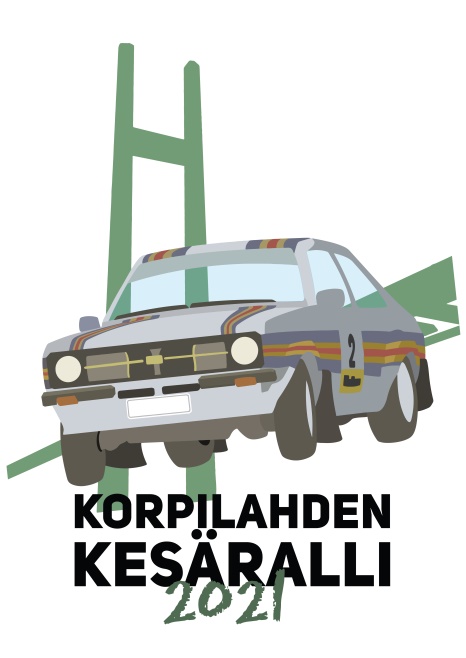 KUULUTTAJATIETOLOMAKE  
Kuljettaja: 				Seura:       				    Ikä:	Ammatti:					
Kartturi:    				 Seura:      				   Ikä:	Ammatti: 					 
Auton merkki ja malli:						 
Yhteistyökumppanit:						Saavutukset: 							Tavoitteet:							Vapaa sana: 							